SOLUCIONES A LAS TAREAS:SOLUCIONES A LAS TAREAS:QUÉ TAREA ENVIAR Y CÓMO HACERLO:LENGUAPÁGINA 198:Actividad 1:¿Cuántas escenas tiene el texto La Foto?El texto tiene dos escenas. ¿En qué lugar ocurre cada escena?La escena I, en la clase. La escena II, en el patio. Actividad 2: Respuesta libre como, por ejemplo:El texto trata sobre la foto de curso que van a hacerse los niños y niñas de tercero y cómo esta no se realiza finalmente porque el fotógrafo, nervioso por tanto alboroto, se va.Actividad 3: Godofredo es imaginativo. Agnan es estudioso. Eudes es agoísta. Alcestes es comilón.PÁGINA 198: Actividad 4: Se sentía enfadada, porque los niños y niñas se ensucian, discuten y pelean. Actividad 6: ¿Por qué castigó la profesora a Alcestes?Porque Alcestes le da una patada a Agnan. ¿En qué consistía el castigo?En copiar doscientas veces “No debo pegar a un compañero que no busca camorra y encima lleva gafas”¿Quién fue castigado después? ¿Por qué?Después fue castigado Agnan porque dijo: ¡Bien hecho!Actividad 7:Disfrazado de marciano con un casco parecido a una pecera.En tono repelente. LENGUA:Página 195: Actividad 2 (Vídeo) quién no lo haya enviado. Página 199: Actividades 11 y 12. Se envían estas actividades al correo de la seño 🡪  auri87ps @ gmail.comMATEMÁTICASPágina 198:Actividad 1: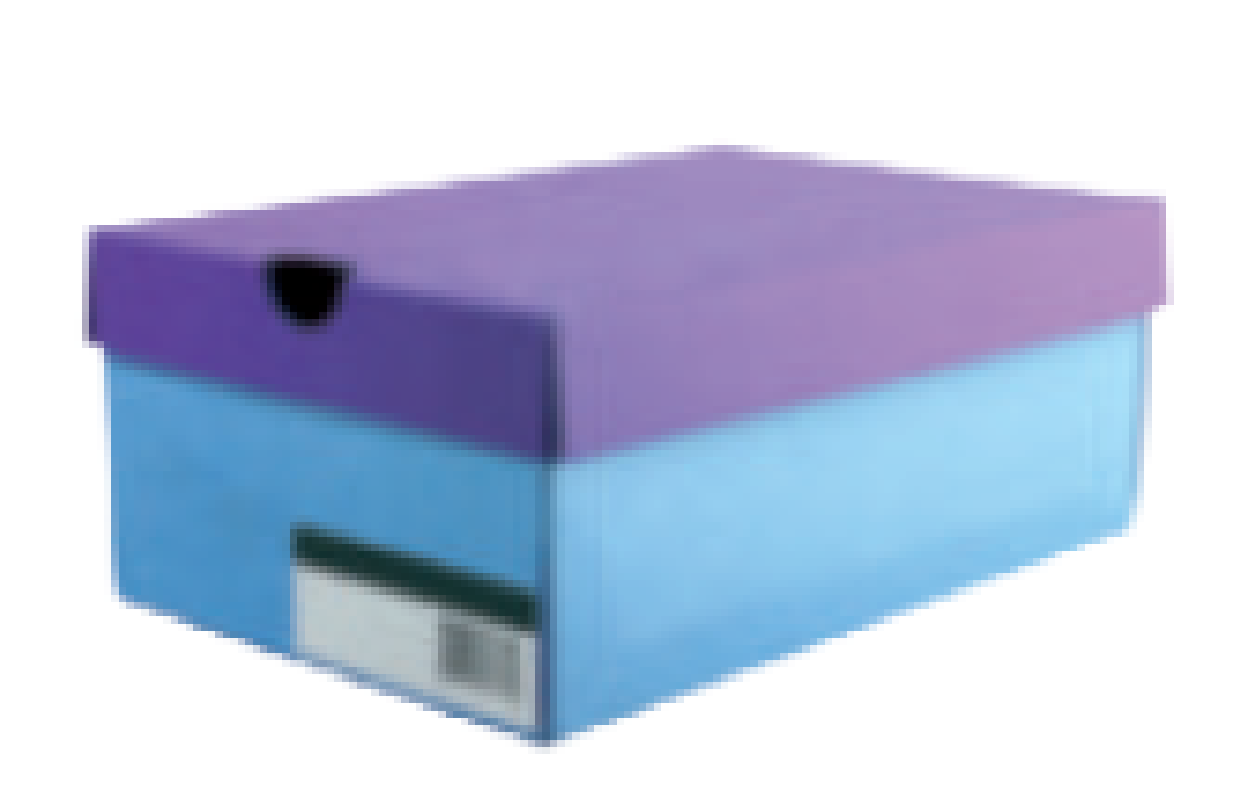                            🡪 Prisma   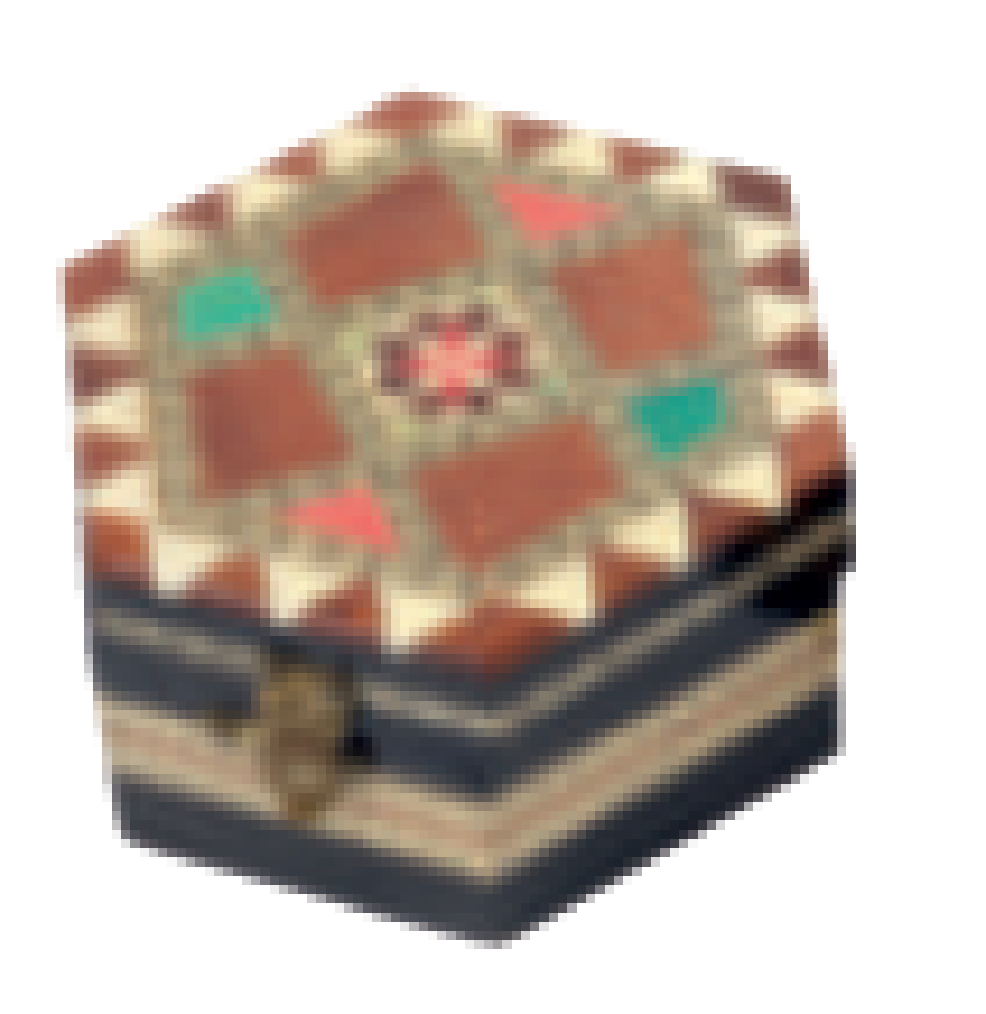                    🡪 Prisma   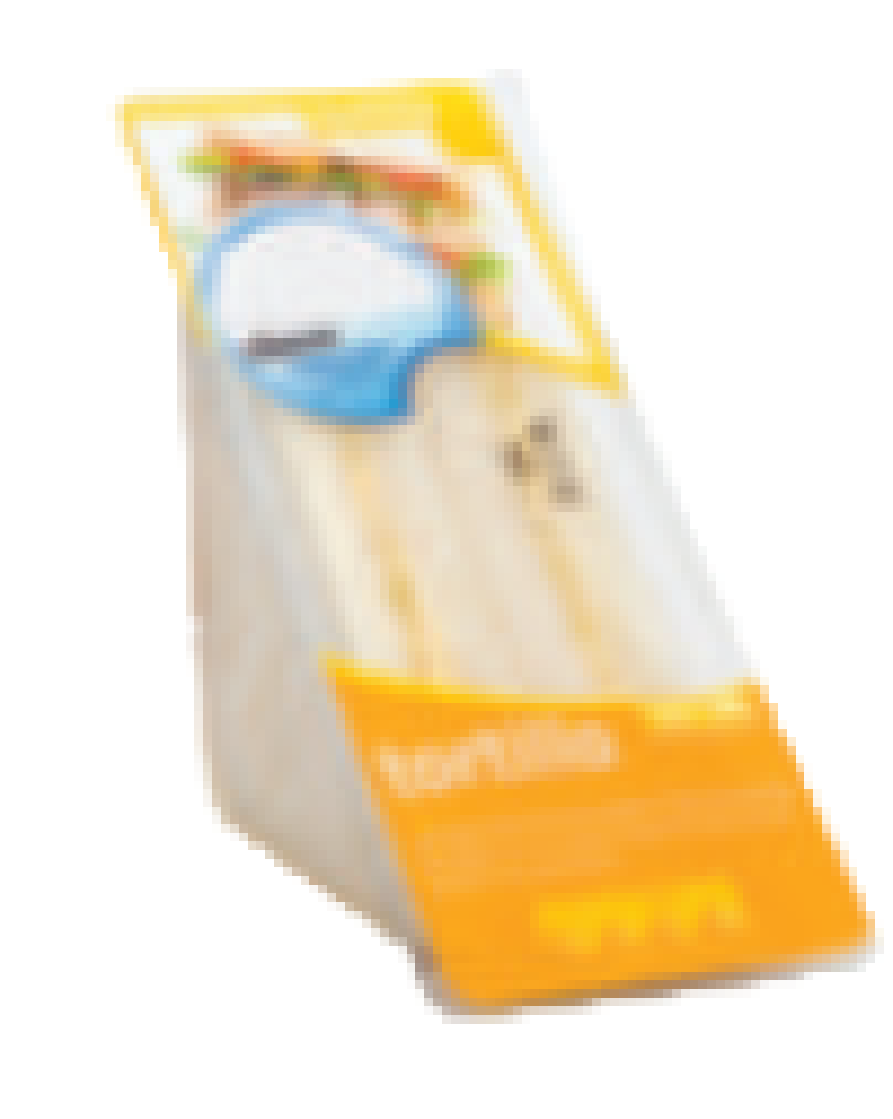                 🡪 Prisma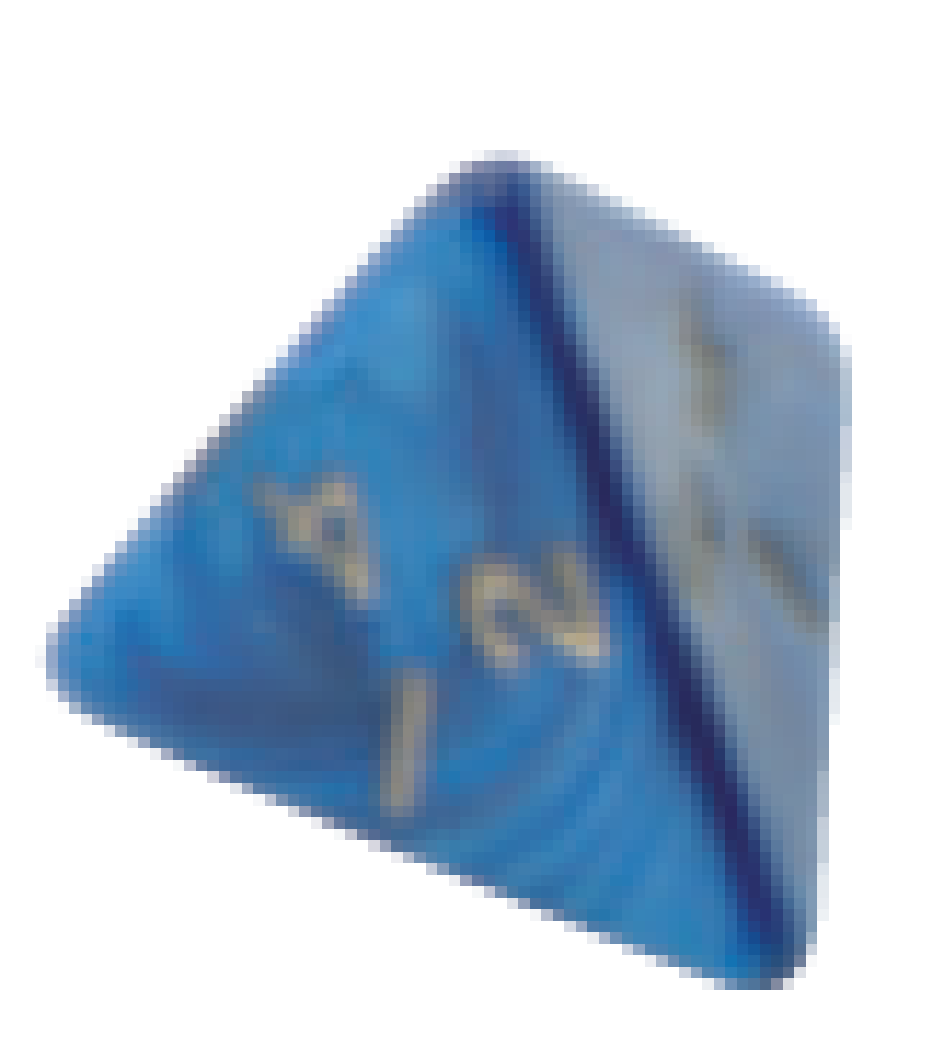                🡪 Pirámide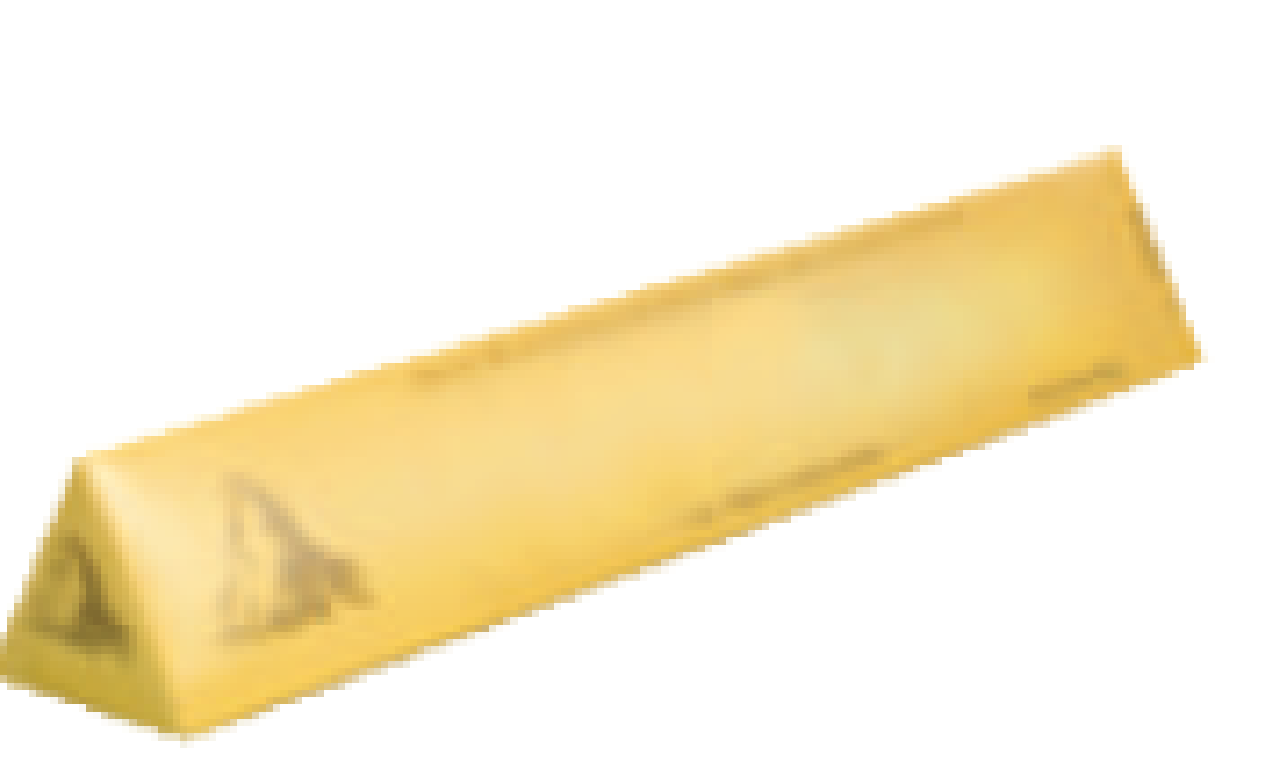                            🡪 PrismaActividad 2: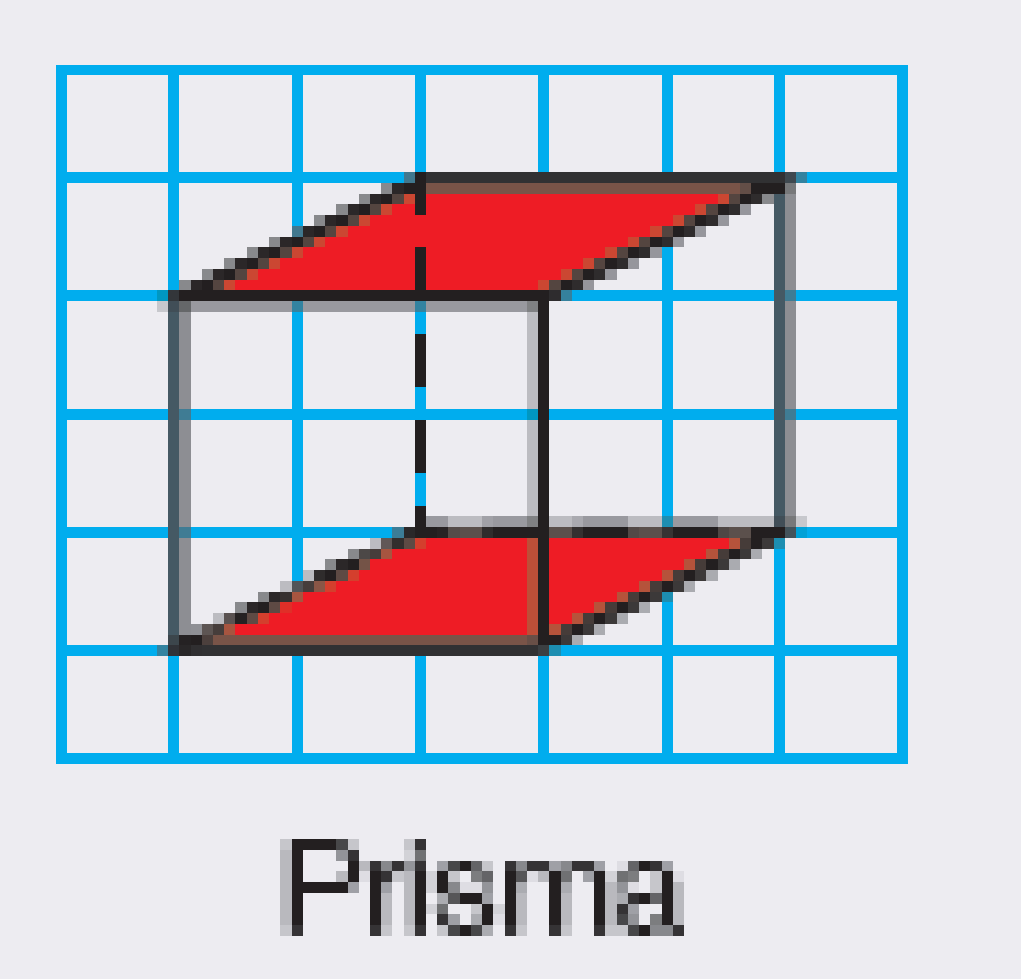 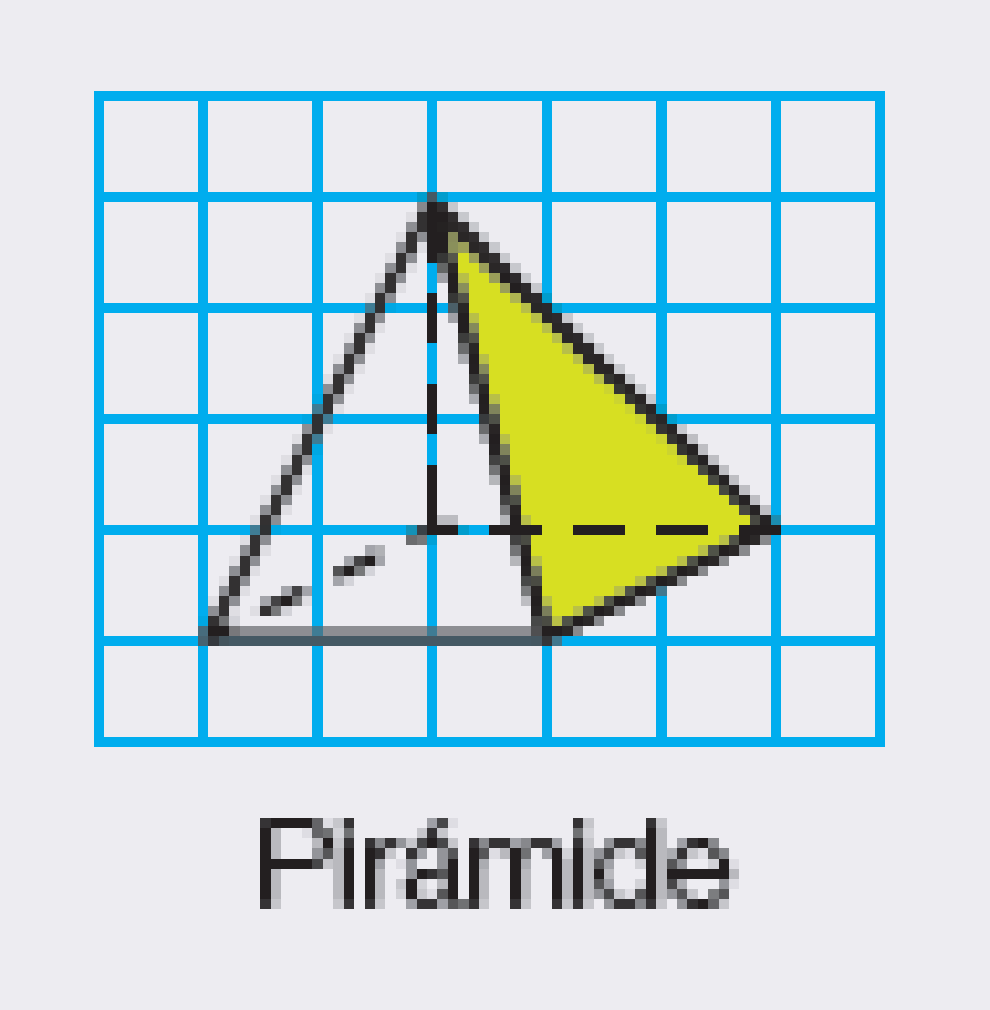 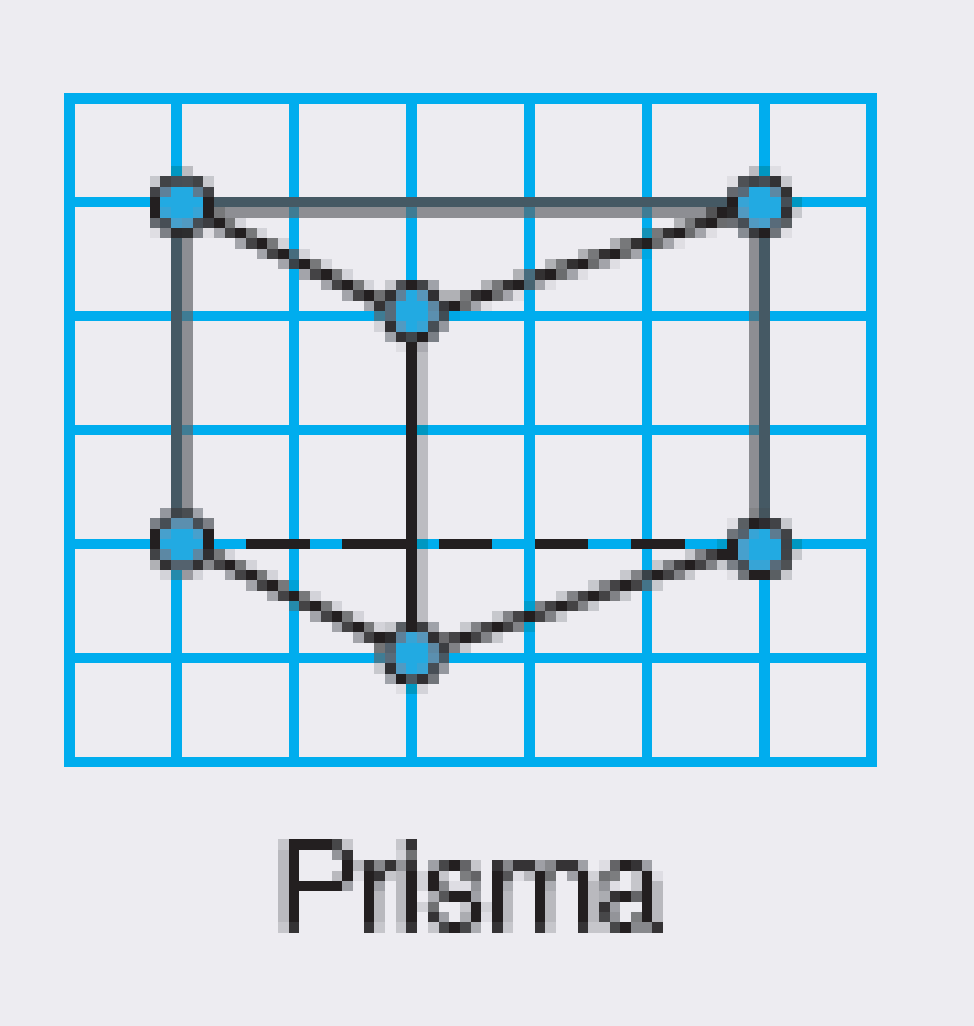 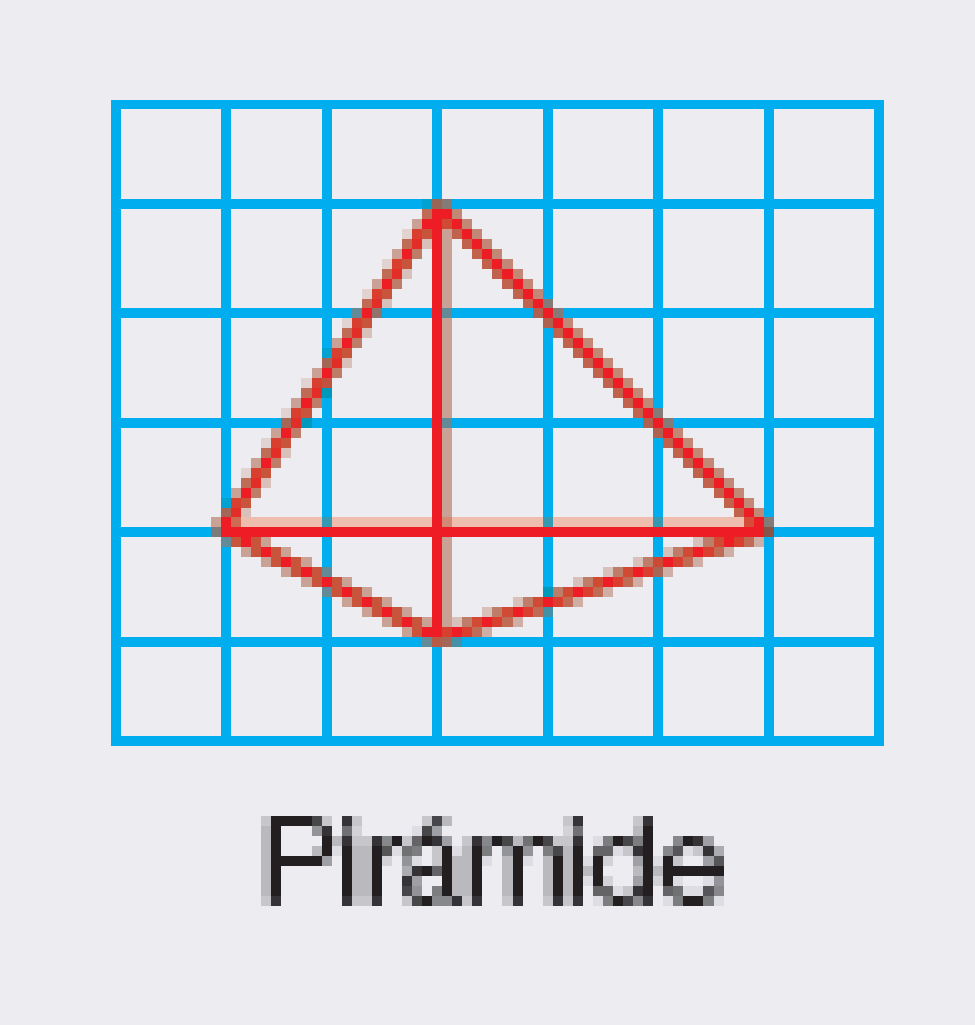 PÁGINA 199:Actividad 3:Una vez que hemos hecho el cubo con la plantilla, contestamos.¿Cuántas caras tiene el cubo?El cubo tiene 6 caras. ¿Qué polígono es cada cara?Es un cuadrado. ¿Tienen todas las caras la misma forma y el mismo tamaño?Todas las caras tienen la misma forma y tamaño. Actividad 4: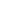 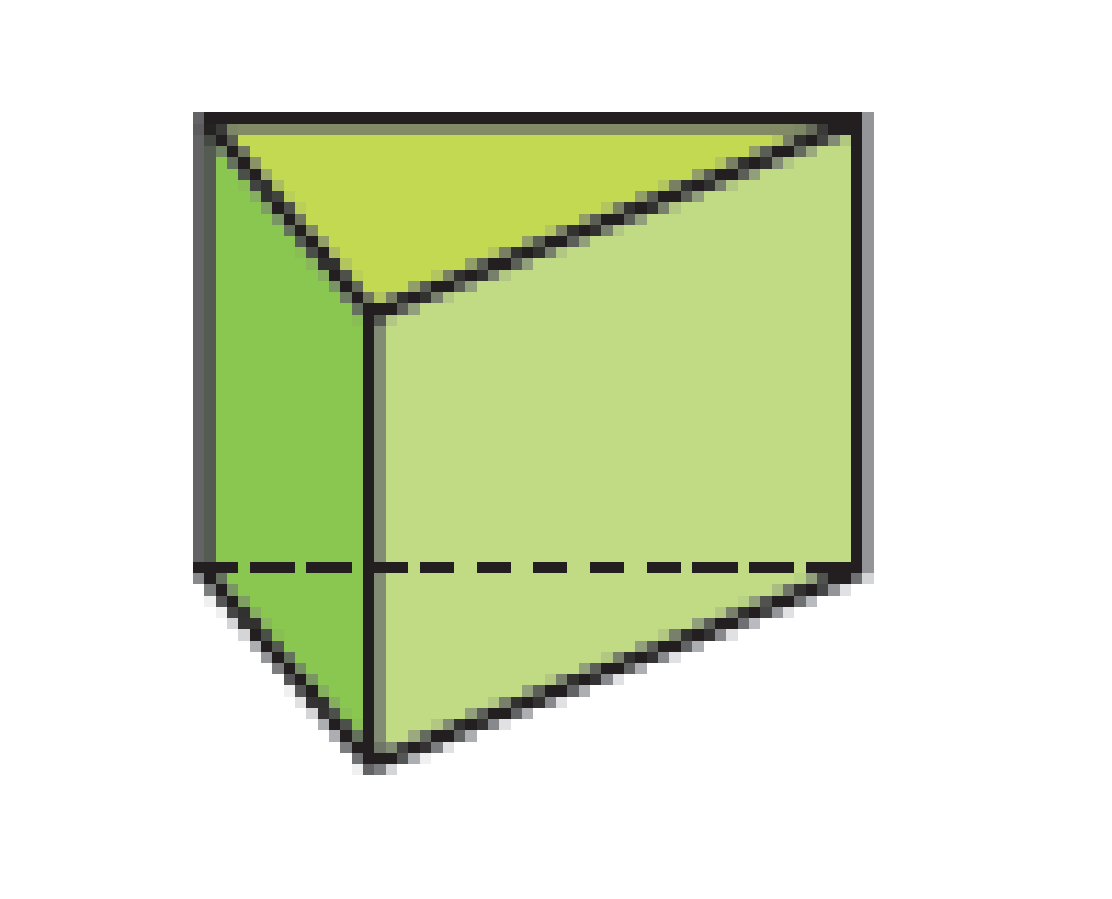 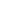 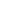 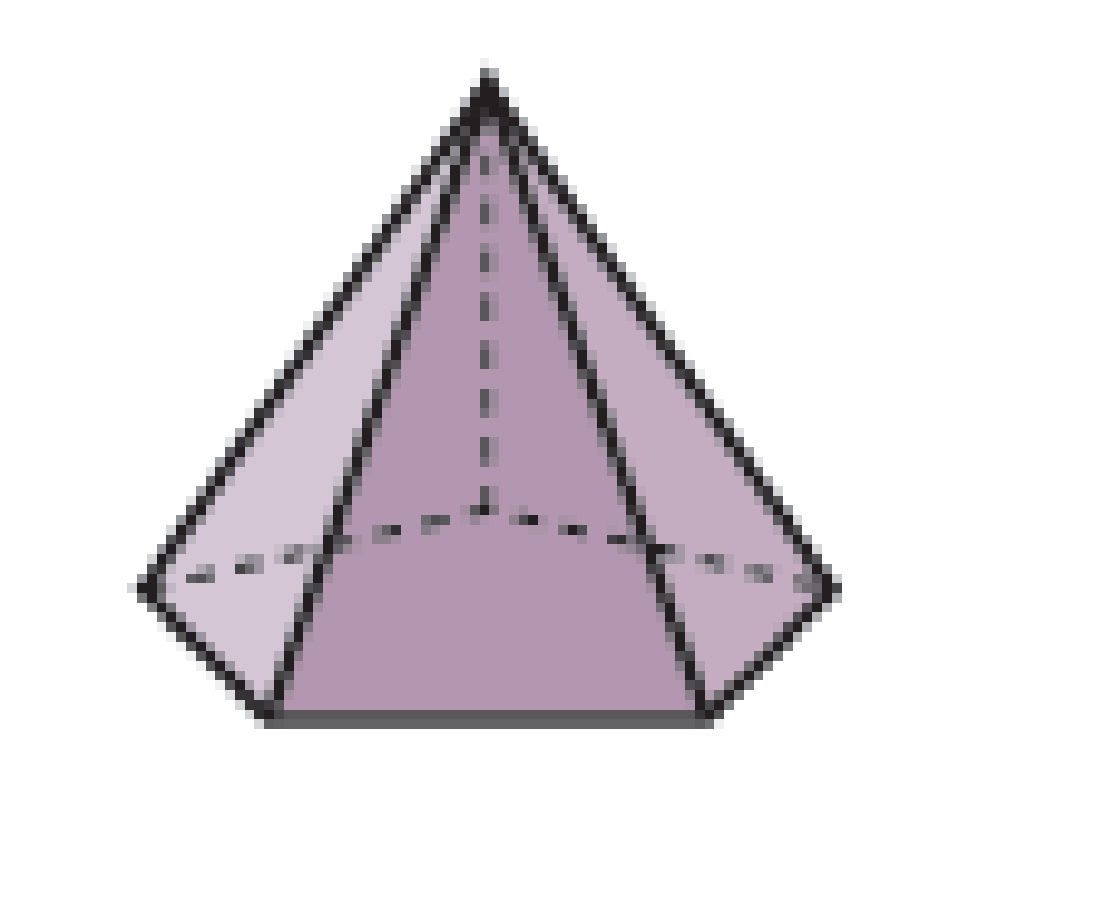 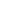 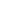 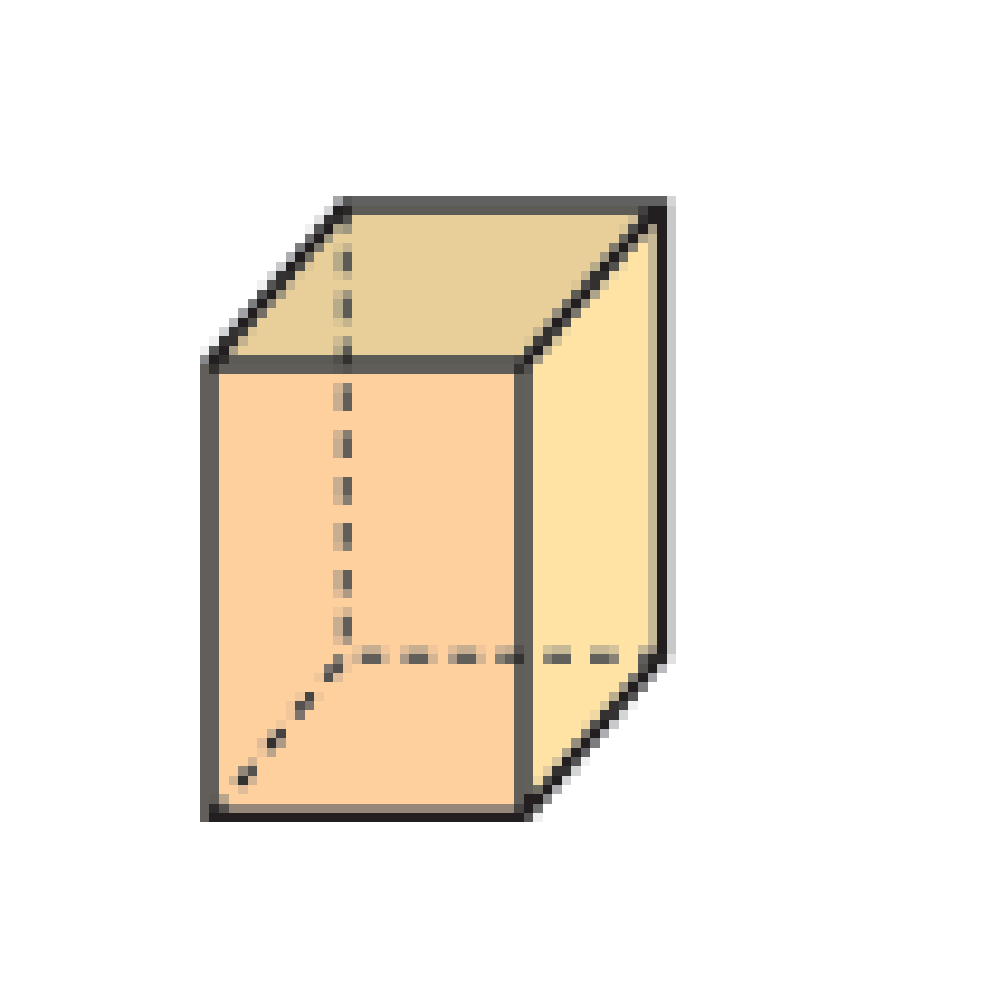 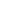 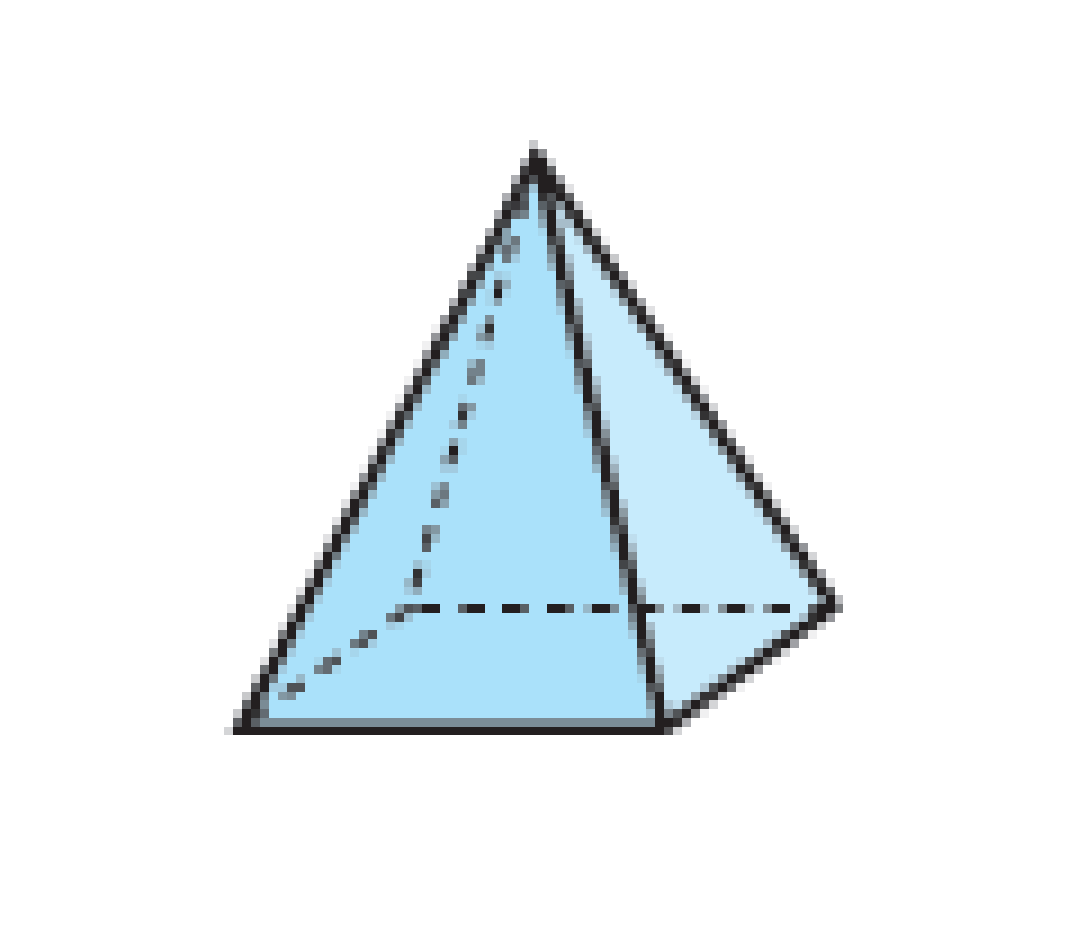 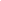 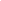 MATEMÁTICAS: Página 200:  Actividad 1 y 2. Se envían estas dos actividades al correo de la seño 🡪  auri87ps @ gmail.comC. SOCIALESPÁGINA 107:Actividad 2:Un diario 🡪 fuente escrita. Una fotografía 🡪 fuente no escrita gráficaUna canción 🡪 fuente no escrita oral Una escultura 🡪 fuente no escrita material PÁGINA 109:Actividad 2:4 lustros🡪 20 años7 siglos 🡪 700 años3 décadas 🡪 2.000 años5 siglos 🡪 500 añosOrdenados de mayor a menor: 2 milenios > 7 siglos > 5 siglos > 3 décadas > 4 lustrosSOCIALES 🡪 ESTA SEMANA NO HAY QUE ENTREGAR NADARELI-GIÓNNo hay correcciones porque se le envía la tarea al maestro para que la corrija. NO HAY QUE ENVIAR TAREAVALORESNo hay correcciones porque se envían a la seño para que lo corrija. NO HAY QUE ENVIAR TAREAINGLÉSPág. 56 actividad 2:1- Irish dancing.2- Singing.3- English.4- Drum.5- Music Se envía la ficha al correo de la seño:teacherlucia20@ gmail.comFRANCÉSNo hay que entregar nada de Francés esta semana.ED. FÍSICANo hay correcciones.NO HAY QUE ENVIAR TAREAMÚSICANo hay correcciones porque la tarea se envía para que la corrija la seño.Se envía la foto de la ficha de música  o se rellena online al correo de la seño:empcolegio@ gmail.com(hasta el 14 junio)PLÁSTICANo hay correcciones porque la tarea es para dos semanas. Se envía la foto del invento cuando se vaya teniendo al correo de la seño:Quién ya la haya enviado no. auri87ps @ gmail.com(hay dos semanas para enviarlo)